                                                                                                                                  Газета                                                                                                                                                                          МБОУ СОШ № 2 р.п. Тумботино                                                                                                                                   № 1     6 марта 2012 года8 Марта – праздник света, Улыбок, радости, привета, Нет ничего на свете краше, 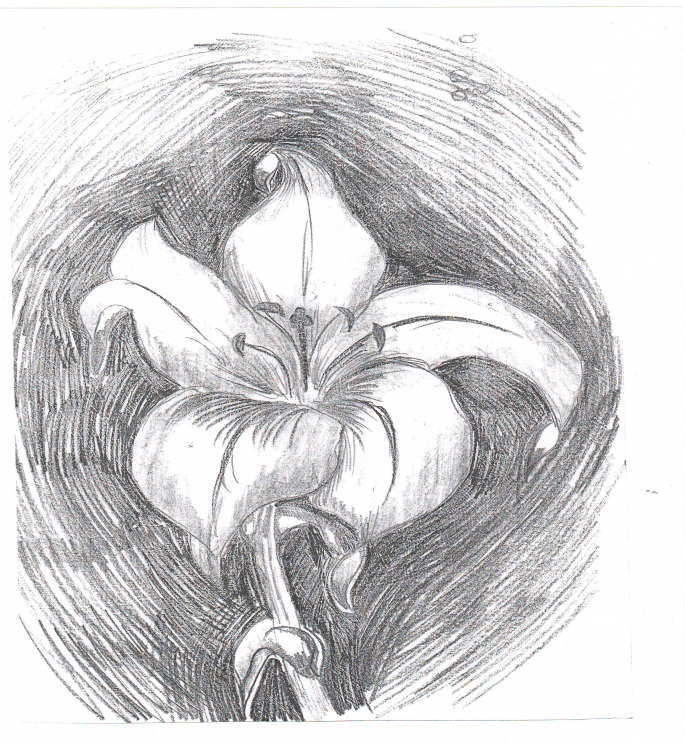  Счастливых глаз у женщин наших!  Пусть этот праздник раз в году Подарит нам ту суету,                                         Когда мы в поиске подарков: Веселых, нежных, милых, ярких Вдруг вспоминаем обо всем: Благодаря кому живем! Так пусть все женщины планеты, Все, отмечая праздник этот, Пусть вся планета, весь народ Продлят его на целый год!                        Новосадов И.В.                        Директор школы                                                                                                                                                                                                                                                        Ильюшин Дмитрий 9а классДа здравствуют девчонки С косичками и без! Пусть солнце улыбнется Им с голубых небес!                                                                                                                            От всех мальчишек школы                                                              -----------------------------------------Учиться, учиться и еще раз учиться-----------------------------------------------------                                                     В гости к Науке.Ежегодно в нашей стране отмечается День Науки. Это прекрасный повод привлечь внимание школьников к огромным возможностям в научной деятельности. В нашей школе стало традицией, в рамках Дня Науки, проводить научно-практическую конференцию «Эврика». Ребята приложили много труда при подготовке своих научно-исследовательских работ: описали опыты, проиллюстрировали работы фотографиями, графиками, диаграммами, таблицами. А потом защищали свои работы перед компетентным жюри  и аудиторией из сверстников и учителей. Обсуждение проходило на серьезном уровне. НПК – по настоящему интересное и полезное событие в школьной жизни. Это хорошо заметно по реакции зрителей во время защиты проектов, по восторженным отзывам присутствующих. На школьном этапе НПК были представлены 21 работа по разным направлениям. Наибольшее количество работ по истории, краеведению и словесности. Очень интересно рассказала о праздниках Тумботинского  Заречья Агуреева Татьяна – 10 кл.  (руководитель Сумзина О.А.). Кокурин  Артем – 9а кл.  (руководитель  Ундалова  М.И. не просто  исследовал жизнь Чкалова, Нестерова,  Шавурина,   но и познакомился с земляками – летчиками современной авиации.  Андрианова Ирина – 9б кл. (руководитель Носова Г.И.)  рассказала о местной поэтессе Платоновой Л.В.  Софонова Наталья – 9б кл.,,продемонстрировала свои фотографии и рисунки. Решением жюри работы 18 участников школьной НПК были рекомендованы для участия в районном этапе НПК: СофоновойН,  Легостиной М,  Тарабариной А.,  Софонова С.,  Романовой А., Карповой Т.,  Головачевой В.,  Кочетовой Н.,  Новиковой  Т.,  Уткиной Ю.,  Чиненковой И.,  Ханиной О., Филатова А, Борисенко Д. Выступление наших ребят на районной НПК «Одиссея разума» было очень достойным:  Софонова Наталья, Тарабарина  Алина,  Софонов Сергей, Агуреева Татьяна – стали победителями, а Легостина Марина, Софонова Наталья (2 работа) , Карпова Татьяна, Филатов антон – призерами РНПК.По итогам конференции, глядя на счастливые и улыбающиеся лица, можно с уверенностью сказать, что поработали  все на славу!  Успехов вам, ребята, новых интересных идей и открытий!                                                                                                                                                                             Беляева В.Н.  зам. директора --------------------------------------------  О будущем школы  ---------------------------------------------------------------------------В этом году исполняется ровно 35 лет, как наша  школа открыла свои двери для нас с Вами. За эти годы из ее стен вышла не одна тысяча выпускников, ставших прекрасными специалистами в разных областях нашей жизни. На мой взгляд, к этой дате будет прекрасным подарком для всех  тот факт, что именно наша школа, в числе трех образовательных учреждений района, попала в инициированную Губернатором Нижегородской области В.В. Шанцевым, программу модернизации и капитального ремонта учреждений образования. На капитальный ремонт  запланировано выделение более 48 миллионов рублей из областного бюджета, кроме того, более 4 млн. рублей выделяется на замену оборудования, что означает, что после завершения данных видов работ, мы придем с вами в абсолютное новое, отвечающее последнему духу времени здание. Конечно, на все это потребуется время, придется и потесниться и испытать ряд серьезных неудобств, связанных с ремонтными работами, но все это временно и совсем скоро наша,  обновленная школа вновь распахнет все свои классы для неугомонной детворы, и вновь будет дарить им разумное, доброе и вечное!                                                                                                                                       Новосадов Игорь Васильевич----------------------------------------------- -------   Поздравляем-----------------------------------------------------------------------------------